Муниципальное бюджетное образовательное учреждение«Школа №7 для обучающихся с ограниченными возможностями здоровья»Мастер-класс Виртуальный модуль «3D панорама» в работе педагога, обучающего детей с ОВЗ в условиях ФГОС ОО с УО                                                             Учитель начальных классов                                                              высшей квалификационной категории                                                              Терещук Елена ЛеонидовнаЦель: Научиться создавать виртуальный модуль «3D панорама»Задачи: продемонстрировать этапы создания цилиндрических панорам; развить навыки работы с созданием панорам; развить познавательный интерес и творческую активность.Оборудование: компьютер, интерактивная доска, ноутбуки (5-6 штук)Необходимое программное обеспечение: PTGui, Pano2vr.Описание: данный мастер-класс демонстрирует пошаговое создание цилиндрических панорам; рассчитан на учителей, воспитателей и специалистов ОУ. Здравствуйте уважаемые педагоги. Я, Терещук Е.Л. учитель начальных классов. Я рада видеть вас на нашем мастер- классе. Сегодня я познакомлю вас с виртуальным модулем 3D панорама. Пошагово разберём процесс создания цилиндрической панорамы из отдельных фотографий на реальном примере. Итак, что такое 3D?3D- это что либо, имеющее 3 измерения:Трехмерное пространствоТрехмерная графика и т.п.          С какой целью применяются 3D технологии В ОБРАЗОВАНИИ:3Dтехнология существенно совершенствует процесс обучения;помогает вовлечь учащихся в научную и исследовательскую работу, делает процесс обучения интересным и понятным;стимулируют творческую деятельность каждого ученика;повышение познавательной активности на урокахповышение концентрации внимания, улучшение восприятия материала.Примеры использования 3D технологий в образовательном процессе:Создание учащимися собственных 3D изображений и 3D роликов;Использование технологии в проф. ориентационной деятельности;Организация внеурочной деятельности, клубов по интересам.Проведение экскурсий, дней открытых дверей и иных мероприятий.Итак, как можно использовать виртуальный модуль 3D панорама в школе с детьми с ОВЗ? Например, можно отправиться в виртуальное путешествие по достопримечательностям своего города, можно устроить виртуальную экскурсию по школе, виртуальное знакомство с профессиями, с растениями, с животным миром и т.д. (Показ своей панорамы) А сейчас посмотрите пример виртуального модуля.Что нам нужно для создания виртуального модуля?  штатив, фотоаппарат с камерой не менее 5 мегапикселей, бесплатное программное обеспечение и 30-50 минут на одну панораму.Любая цилиндрическая панорама представляет собой широкоформатную фотографию с углом в 360 градусов по горизонтали. Создание панорам обычно проходит в несколько этапов. Первым делом необходимо подготовить фотографии. Для этого нам понадобится фотоаппарат или смартфон. Закрепляем устройство на штативе и производим съёмку вокруг своей оси. Чем меньше шаг, тем качественней получится панорама. Очень важно производить все действия именно со штативом. С рук отснять качественный материал вряд ли получится. По итогу у вас должна получиться папка с подобными фотографиями.Я подготовили для вас 4 папки с фотографиями: Площадь Первостроителей, Мемориал Победы, Советская площадь, Сквер Любимова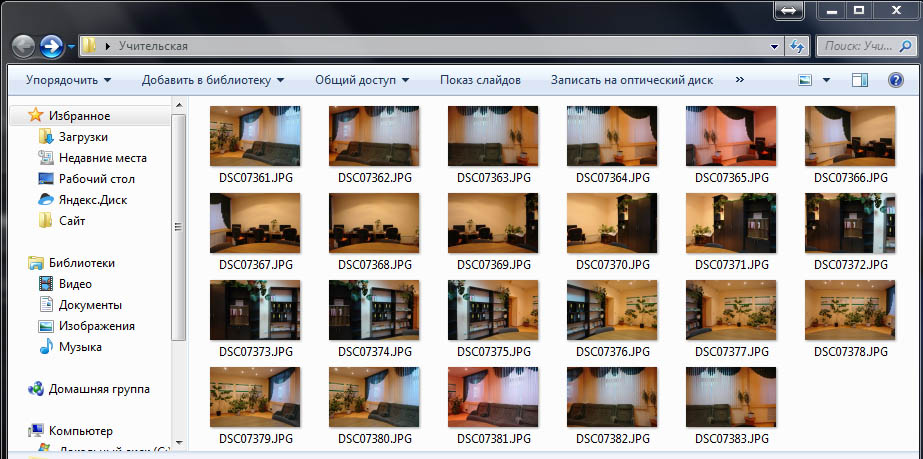 Далее нам необходимо сшить все эти снимки в единую панораму. Для этого мы воспользуемся популярным программным продуктом PTGui Pro. Данная программа позволят нам без труда склеить наши кадры в единый файл. После этого мы займёмся преобразованием панорамы в формат Flash. Данная конвертация нужна для того, чтобы сделать из нашей картинки полноценную цилиндрическую панораму. Именно после обработки во второй программе Pano2VR наше произведение обретёт финальный вид и станет доступно для просмотра в 3D режиме. Установка и активация PTGui ProШаг 1. Запускаем файл fo-pt10.exe и во всех окнах кликаем на «Next». Дожидаемся окончания процесса установки и жмём «Finish».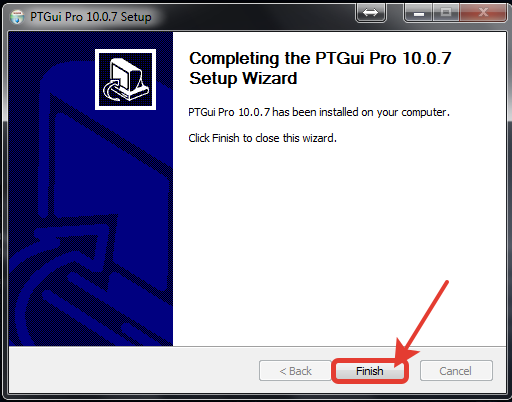 Шаг 2. Отлично. Теперь мы переходим непосредственно к активации программы. Запускаем одноимённый ярлык на рабочем столе, принимаем лицензионное соглашение и в окне регистрации копируем данные из файла reg.txt. Он лежит в нашей папке с установкой. Если вы всё сделаете правильно, то увидите надпись: "Thanks! Your cope of PTGui Pro is now registered". Жмём «ОК» и двигаемся дальше.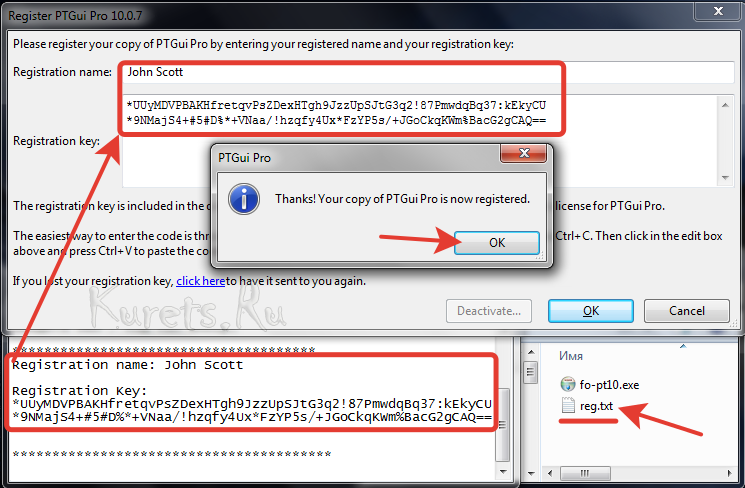 Шаг 3. После открытия программа предложит обновиться до последней версии. Делать этого не следует. Ставим галочку в пункте, гласящем о том, что проверять обновления в дальнейшем не нужно и кликаем на «No».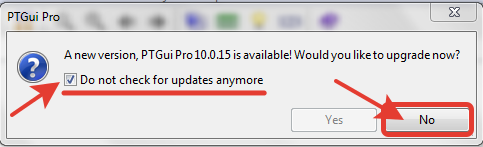 Собственно всё. Установка первой программы, необходимой для склейки фотографий в панорамы завершена. Переходим к установке Pano2VR. Данная программа позволит нам создавать из простых JPG'шных картинок 3D панорамы.Установка и активация Pano2VRШаг 1. Из папки «Pano2VR Pro v4.5.0.10633 Final» запускаем файл установки в зависимости от разрядности операционной системы. 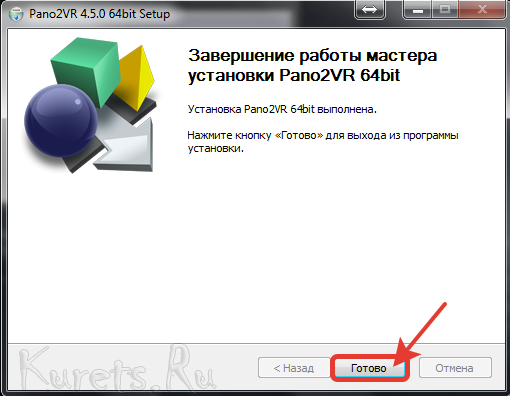 Шаг 2. Следующим шагом является активации программы. Для активации Pano2VR достаточно заменить один файл в папке с установленной программой. Открыв папочку BEAN выбираем нужную разрядность и копируем pano2vr.exe по следующему пути «C:\Program Files\Pano2VR». При запросе о замене, незамедлительно соглашаемся.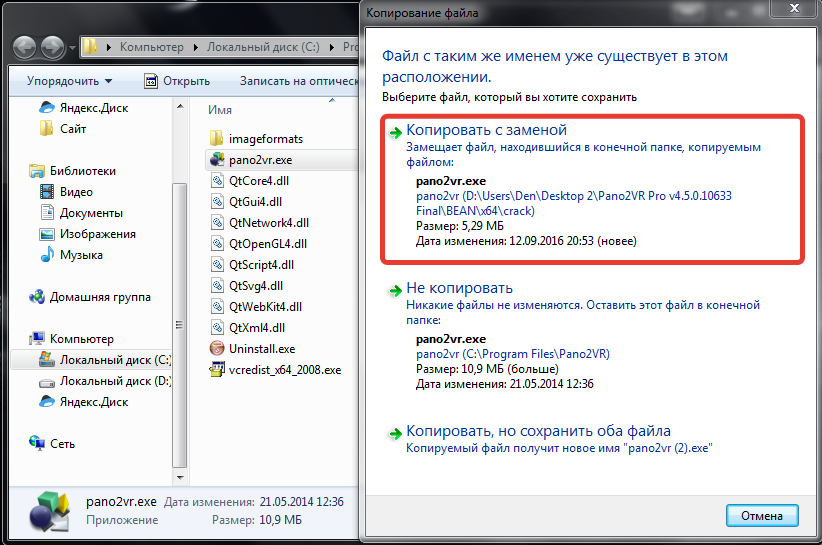 На этом установка необходимого программного обеспечения для создания виртуального тура завершена. Приступаем непосредственно к первому этапу работ – склейке фотографий в панорамы.Склейка фотоШаг 1. Открываем ярлык PTGui и жмём на кнопку «Load images…»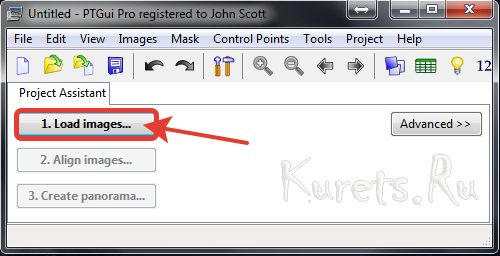 Шаг 2. Выбираем папку с исходными фотографиями для будущей панорамы. Выделяем все фото из папки и жмём «Открыть».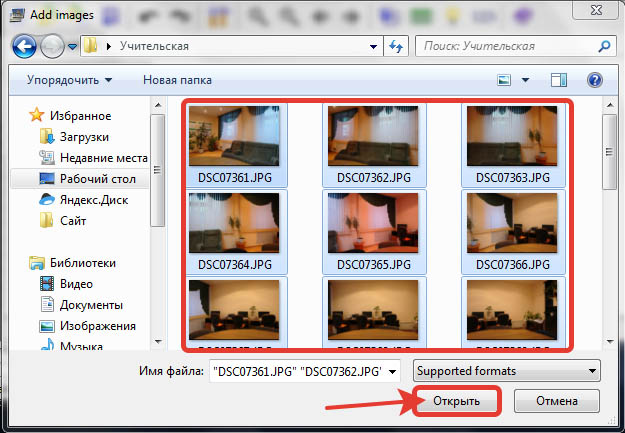 Шаг 3. После загрузки всех фотографий кликаем на кнопку «Align images» и ждём, пока программа обработает каждое изображение и составит единую панораму.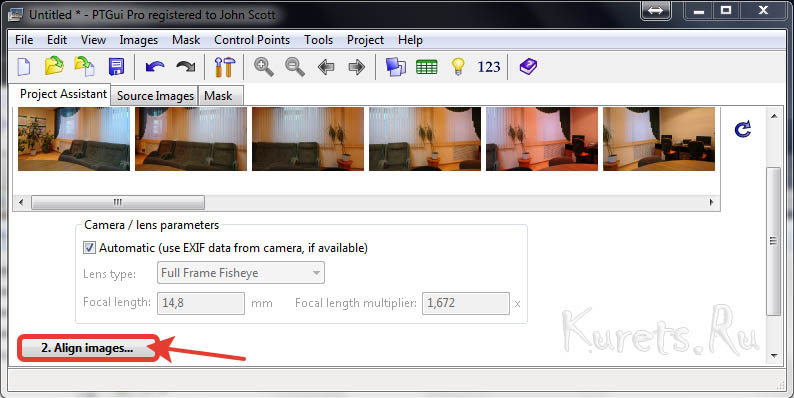 Шаг 4. В случае успешного завершения склейки нажимаем «Create panorama…».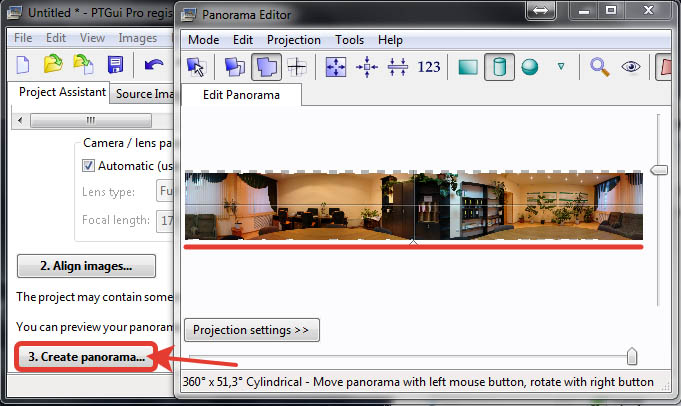 Если попытка склейки завершилась неудачей, повторяем операцию сноваШаг 5. В новом окне вновь кликаем по «Create panorama».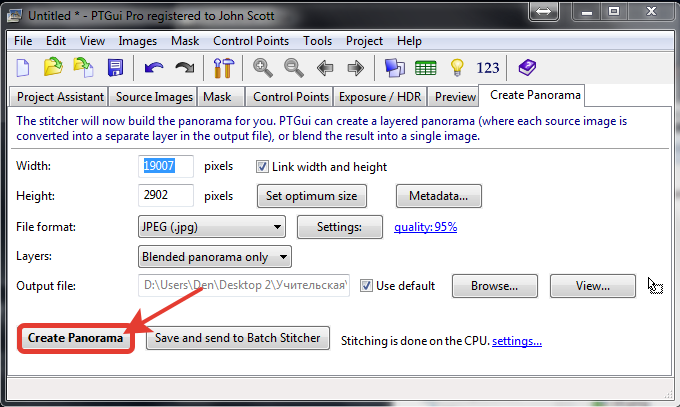 Готовая панорама появится в папке с исходными фото и будет иметь преписку «Panorama».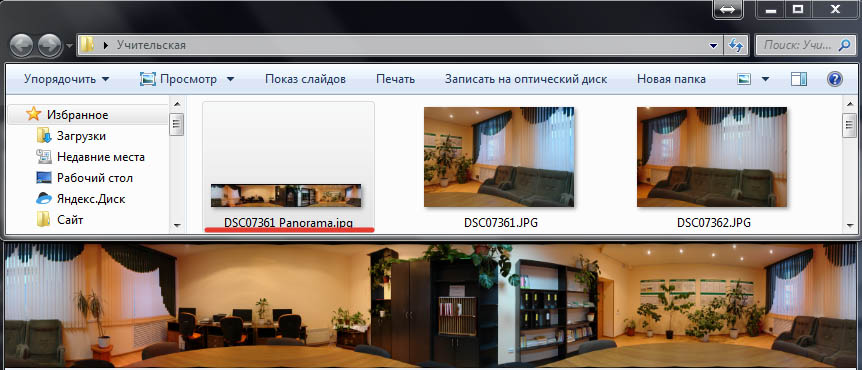 Создание 3D панорамыШаг 1. Запускаем Pano2VR и в главном окне программы кликаем на кнопку «Выбрать».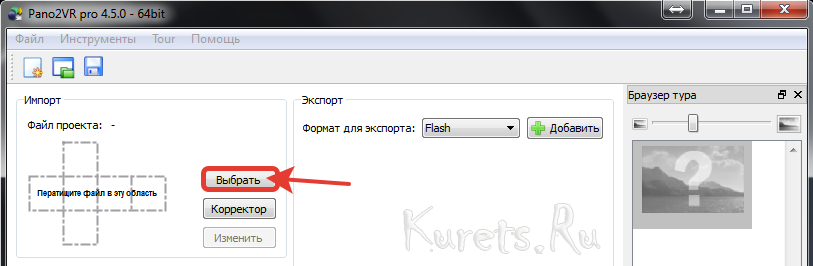 Шаг 2. В появившемся окне указываем путь к нашей первой панораме и в настройках её типа задаём параметр «Цилиндрическая».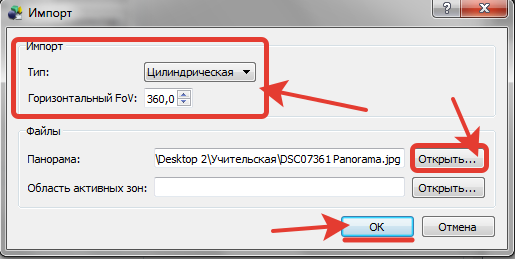 Шаг 3. Отлично. Теперь переходим к сохранению нашей 3D панорамы. Для этого в разделе «Экспорт» выбираем в качестве формата «Flash» и жмём «Добавить».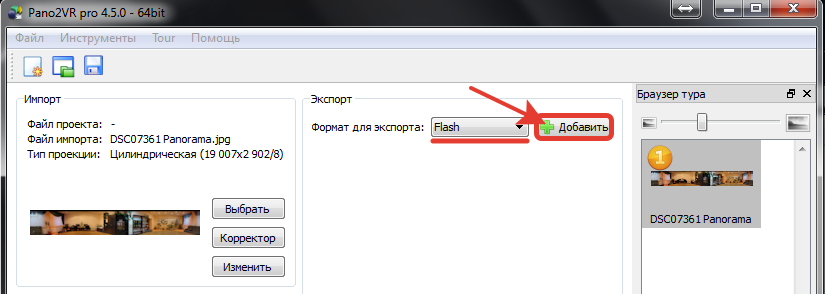 Шаг 4. В появившемся окне с множеством настроек ничего не трогаем. Просто кликаем на «ОК».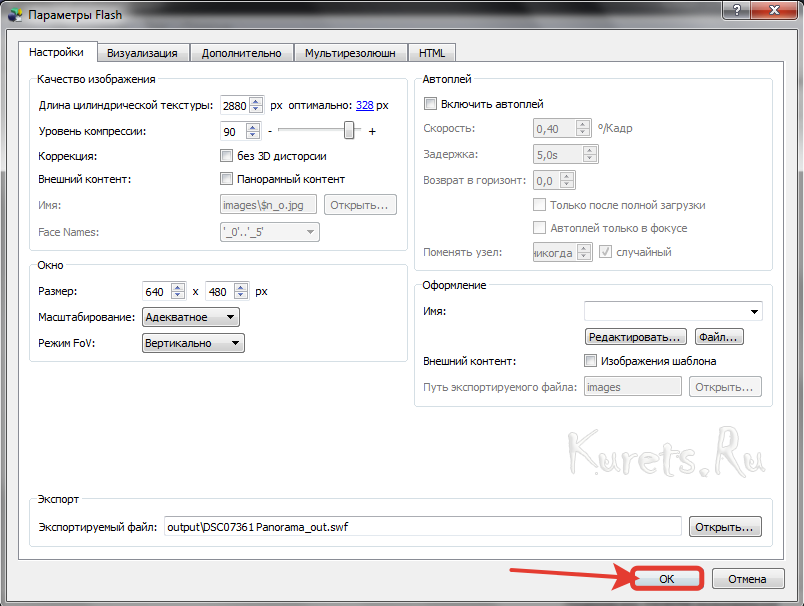 Шаг 5. Соглашаемся на экспорт файла.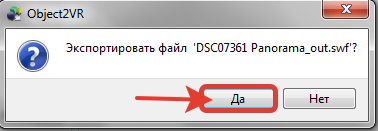 Шаг 6. Прежде чем вывести панораму в готовый swf файл, нас просят сохранить проект. Жмём «ОК» и выбираем желаемую папку. Я пожалуй укажу корневую папку с исходными фотографиями.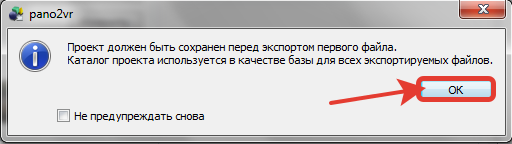 Шаг 7. Дождавшись сохранения тура, заходим в папку output и ищем файл с расширением «.swf». Открываем его в любом браузере.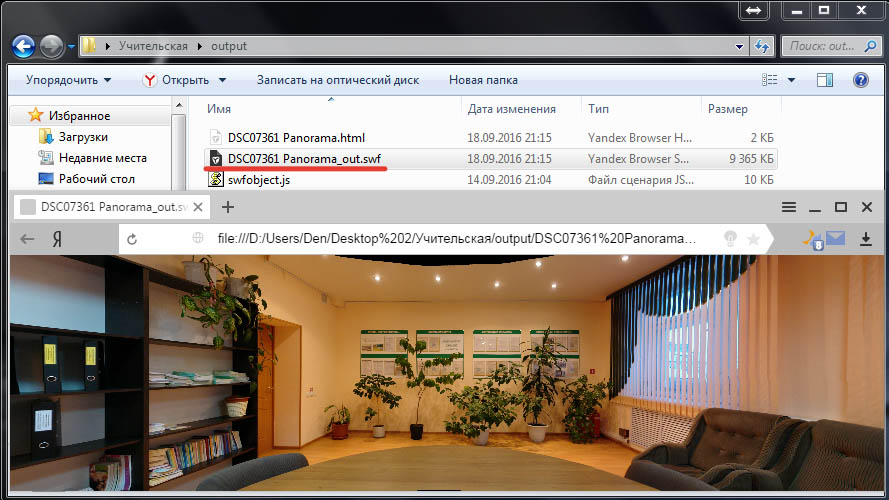 Двигая курсором можно оглядеться вокруг себя. Так на наших глазах простой набор фотографий за 10 минут превратился в прекрасную 3D панораму, которая намного лучше передаёт ощущение пространства вокруг, нежели простые снимки. Однако в целом, реализация 3D экскурсии в пределах одного здания, улицы или даже города занятие весьма интересное. Итог: Сегодня на мастере – классе мы с вами научились создавать виртуальный модуль 3D панорама.И так подведём итог: Сегодня мы с вами научились создавать виртуальный модуль 3D панораму.Вы поняли, что такую панораму можно сделать в любом городе, в любом месте, если у вас есть фотоаппарат.Немногие семьи, воспитывающие детей с ОВЗ имеют возможность выезжать куда-то из города, за границу и т.д., поэтому использование данного виртуального модуля открывает широкие возможности для учителя при ознакомлении детей с окружающим миром, а также на других уроках. Например:Чтение- посещение библиотеки с выставками литературы; путешествие в театр, в музей.Окружающий мир- знакомство с животным и растительным миром, с профессиями и т.д.Математика- знакомство с геометрическими телами;Изо- рисование с натуры вазы, дома,  цветов и т.д.Программное обеспечение данного модуля можно установить по инструкциям, которые мы вам выдали.Кому необходимы данные программы запишите свои электронные адреса.Надеемся, что наш мастер-класс поможет вам в вашей дальнейшей творческой работе.А сейчас, пожалуйста ваши вопросы и пожелания.